IET 430 Group D Final ProjectDec 9th 2010Darin EnglishBrian SalyerRyan WilliamsAbstractDuring the course of this project, this team worked hard to develop a problem situation where a facility was needed to be designed to fill a need. We designed and example product that was to be manufactured, assembled, and shipped out from a plant and then researched what type of factory we would need to design to accommodate the production of our example product, which happened to be a simple c-clamp assembly. Using the techniques and guides found in the Facility Planning and Design Text Book by Garcia-Diaz and Smith, we developed this report. Found within this report is the 6 phases to facility design as outlined. In each phase, tables were created, data was figured, designs were planned, and decisions are made. Through doing this report, we all learned many useful theories and professional ideas about what goes into the planning of a facility. This was an extremely helpful project to work on and each member of this team is better suited to a profession in management and facility design thanks to our project. Table of ContentsPhase 1: Product DesignIntroductionFor our project, we chose to design a C-clamp. This was chosen because it seems like a product that could easily be designed and manufactured inside of one facility. We did some research into companies that produce similar mechanical devices to get an idea of how large and detailed of a device could be made. The facility will need to be laid out in a manner that on one end, the individual parts are be casted and then sent down conveyors to be cooled and finally to assembly line workers who will piece the device together using their work area and tools. The complete product should be then packaged in bulk and sent to redistributors on freight liners. Several cast molding machines will be needed that can do cast iron and carbon steel. Several conveyors will be needed, a multitude of workers, product packaging area, and truck loading bays. An office for supervisors, records, and employee clock in/out will be needed and the areas in the facility need to be positioned in a way that the entire process is as simple and effortless as possible to increase the ppm of each line and decrease to cost of production of each part. Our objectives were to take a pre-existing device and provide our own take of it. Providing any changes that we felt should be made in order to improve the product.SectionsWe have generated drawing of the individual parts that will make up our mechanical device. There are four parts, which are the C-body, threaded screw with ball head, a sliding handle rod, and a swivel head. Each part has a certain function in the device. The C-body is the main component of the clamp, serving as the main body of the device. It has been designed to custom specification that we have chosen. The specifications are 8” length, 6” tall, and ¼” to 1” thick. It will be casted using iron that will be shipped into the factory. The other three parts will be casted out of carbon steel that will be shipped into the factory as well. The treaded screw is used to control how far and fast the clamp function of the device goes. As it is rotated, the treading is used as a guide for the advancement of the head. It is inserted into the hold located on the c-body. The screw is 7” long and has a 0.4” radius. The next part is the sliding handle rod which is used to turn the treaded screw. The rod is inserted in the hole located on the head of the screw. Its specifications are 6” long, with a 0.2” radius, and rounded ends for better gripping. The last part is the swivel head which is located on the opposite end of the treaded screw once it has been inserted into the c-body. The head is used to securely hold an object that has been inserted into the clamp. It is 1” long, and has a 0.3” to 0.6” radius. Once all of these parts have been put together, they will make a functioning c-clamp. 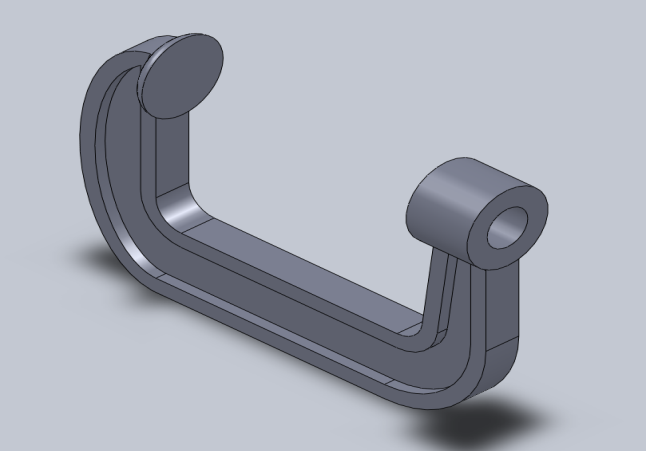 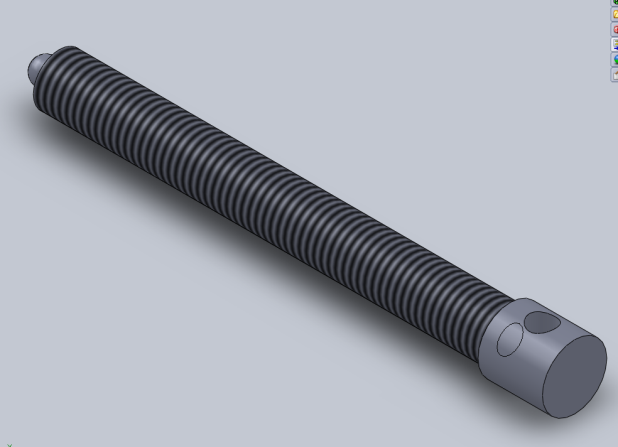 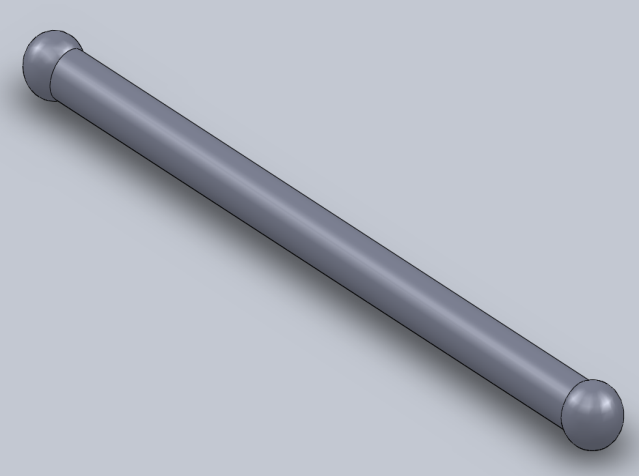 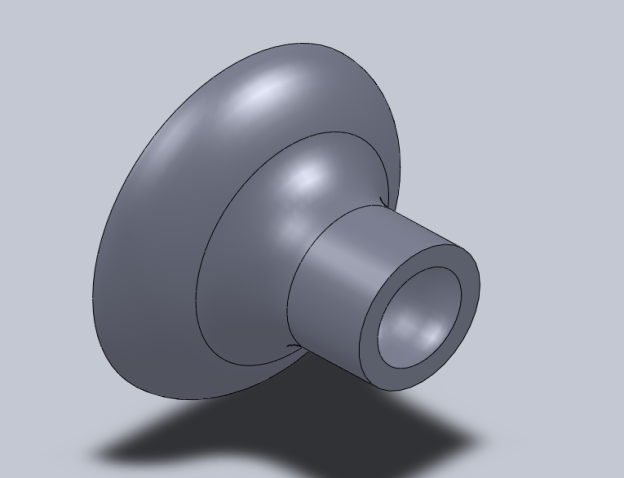 Assembly DrawingThis is an assembly drawing of the c-clamp that our factory will manufacture. It shows how all the parts should look once they are assembled together. All parts will be made in house and assembled in house as well. 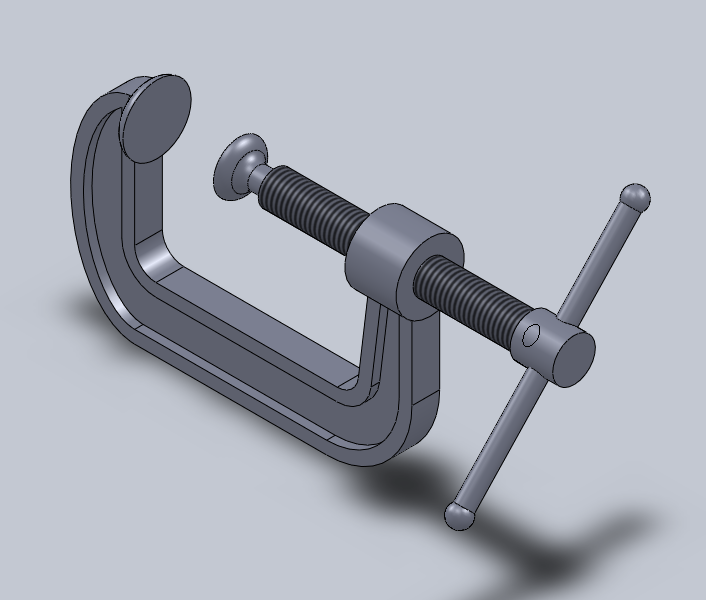 Bill of materials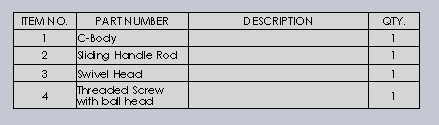 Assembly flowchartThis picture shows an exploded view of the clamp. This view allows for the process for assembling it to be shown. 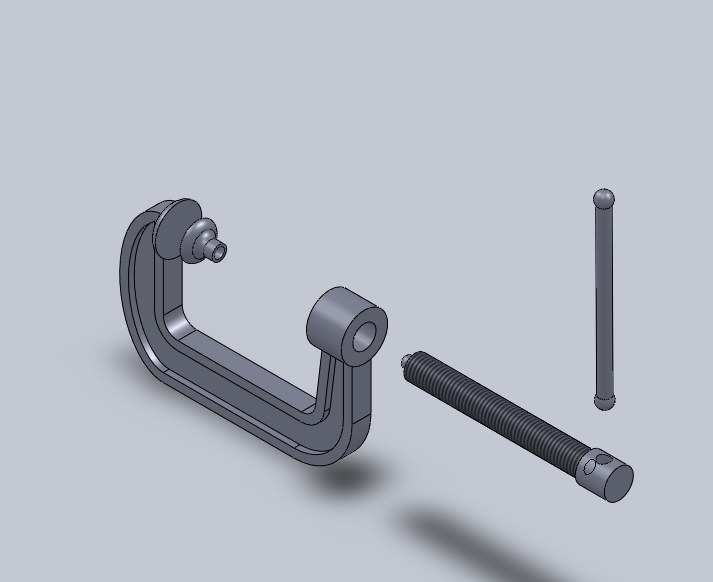 Summary The body is cast molded with cast iron purchased from a cast iron supplier. The other three parts are to cast molded from carbon steel purchased from a carbon steel supplier. The facility will need to be laid out in a manner that on one end, the individual parts are be casted and then sent down conveyors to be cooled and finally to assembly line workers who will piece the device together using their work area and tools. The complete product should be then packaged in bulk and sent to redistributors on freight liners. Several cast molding machines will be needed that can do cast iron and carbon steel. Several conveyors will be needed, a multitude of workers, product packaging area, and truck loading bays. An office for supervisors, records, and employee clock in/out will be needed and the areas in the facility need to be positioned in a way that the entire process is as simple and effortless as possible to increase the ppm of each line and decrease to cost of production of each part.ConclusionOur C-Clamp will be sturdy, reliable, and thoroughly tested for quality. Since the clamp will be made of cast iron and carbon steel, we are expectant of our product to have a long life span. Our machines will be operated by human workers, but our options are open to some computerized programs. We will train all of our workers thoroughly to OHSAA plus our own standards. Phase II: Process DesignManufacturing route sheetsMachine requirements table and costsMaterial requirements table and costsMachine drawings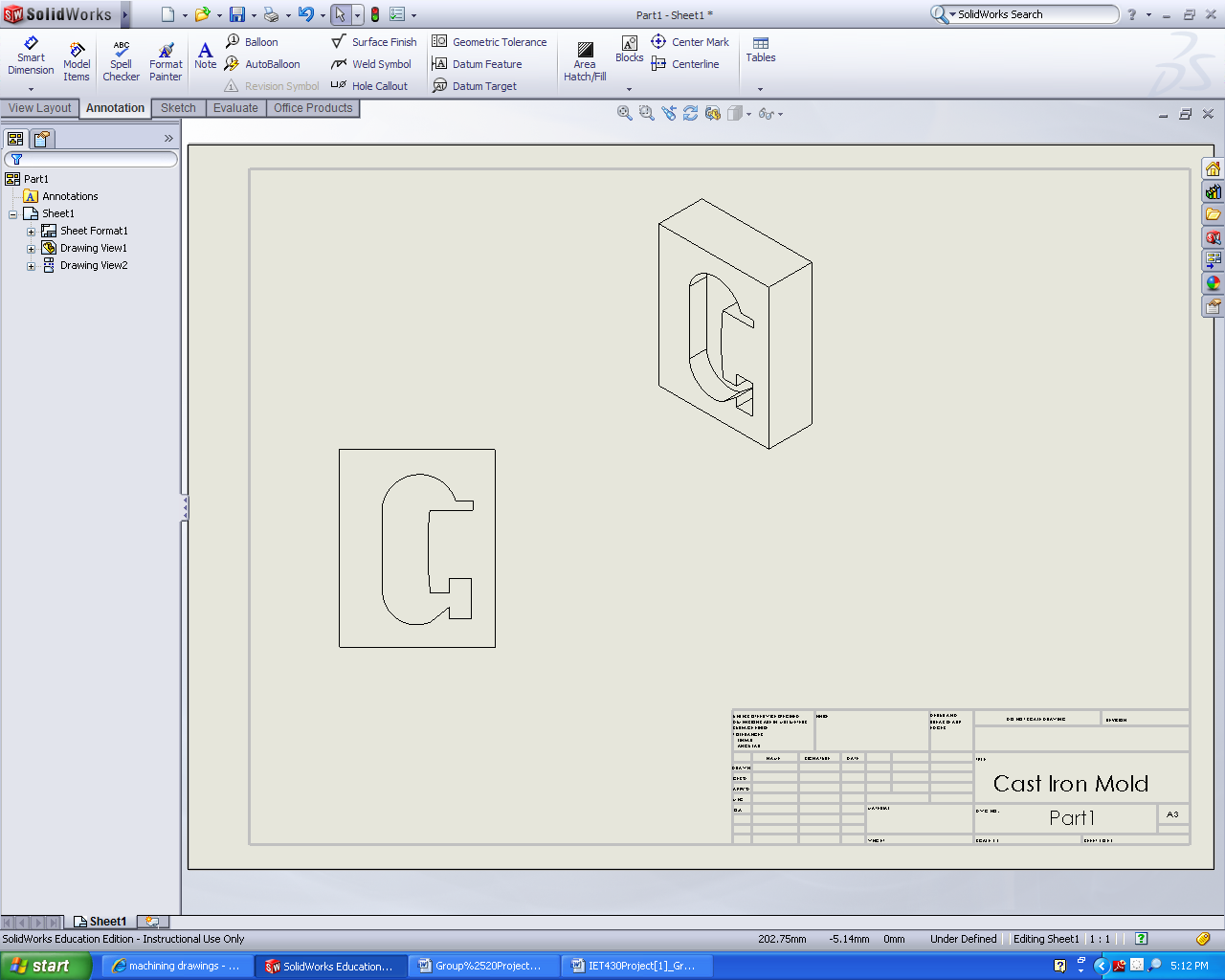 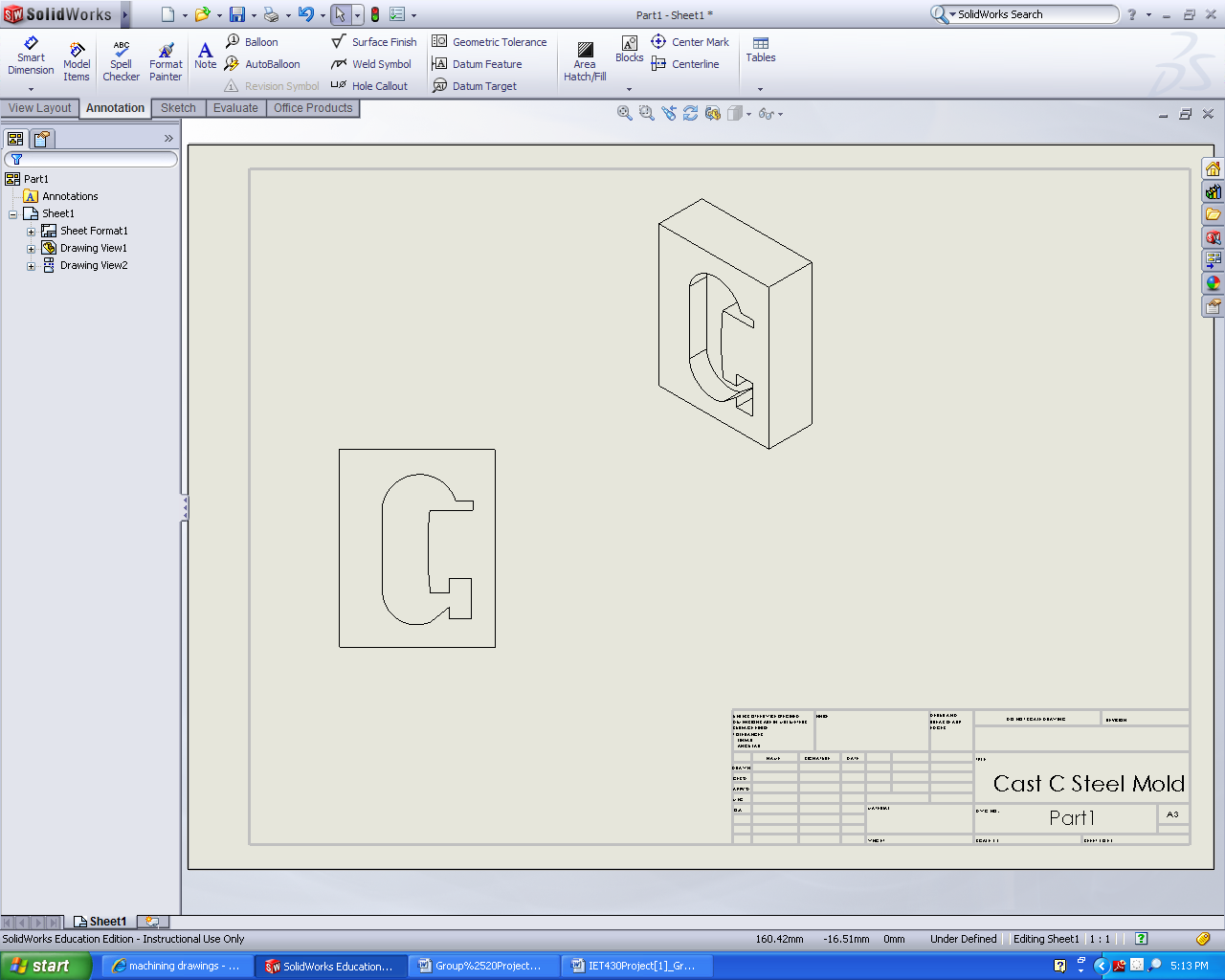 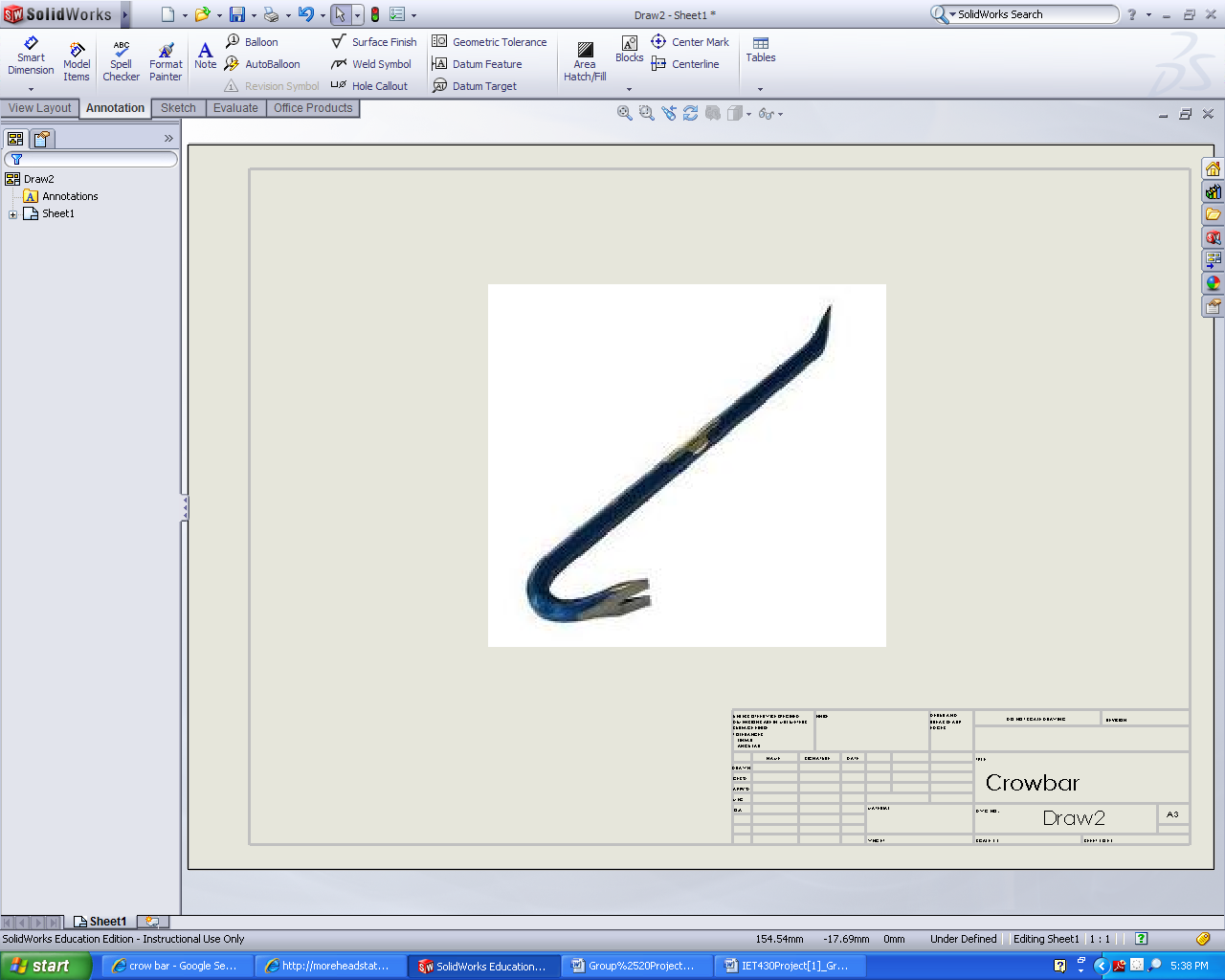 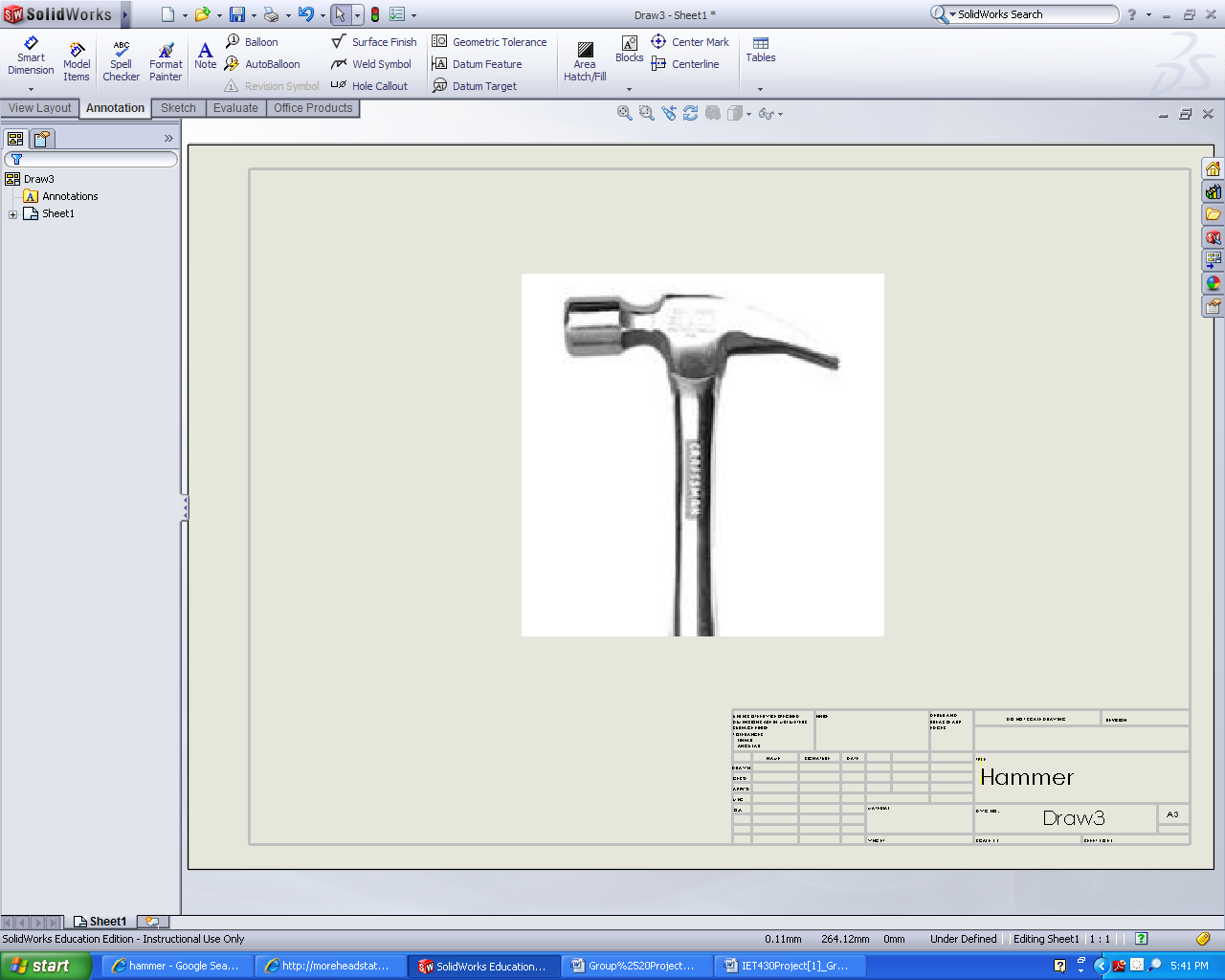 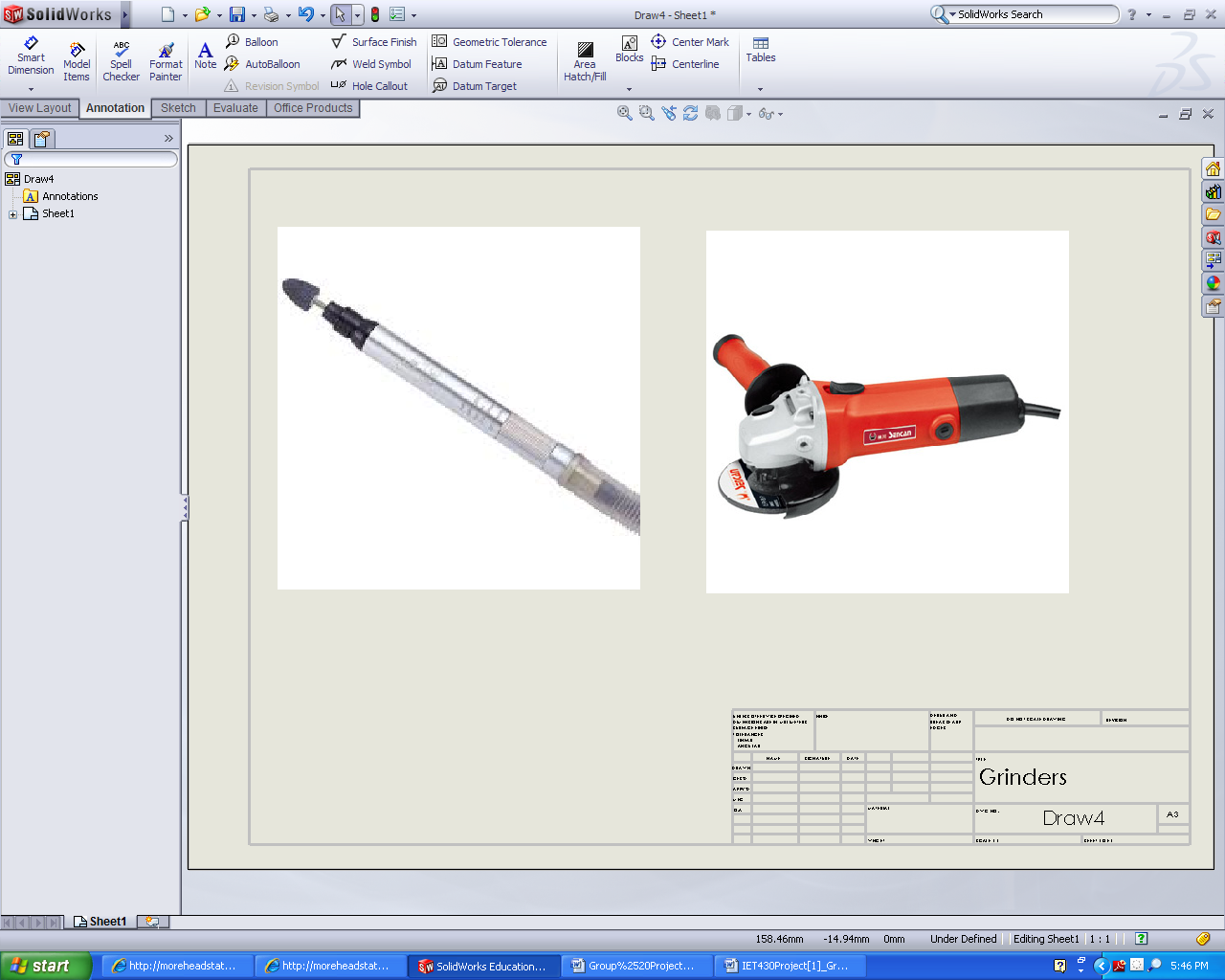 Phase III: Layout Planning and Material HandelingLayout Planning SheetsPhase IV: Personnel RequirementsPersonnel requirements and costsDirect factory personnel and costs.Machine Operators1 man per machine x 4 machines x $8.00 per hour x 8 hours per day = $256.00 per dayAssembly Workers1 man per machine x 4 machines x $8.00 per hour x 8 hours per day = $256.00 per dayIndirect factory personnel and costs.Production Supervisor1 man per factory x 1 factory x $14.00 per hour x 8 hours per day = $112.00 per dayMaintenance Supervisor1 man per 8 machines x 8 machines x $14.00 per hour x 8 hours per day = $112.00 per dayShip/Receiving Supervisor1 man per factory x 1 factory x $12.00 per hour x 8 hours per day = $96.00 per dayMaintenance1 man per 8 machines x 8 machines x $10.00 per hour x 8 hours per day = $80.00 per dayForklift Operators1 man per 4 machines x 8 machines x $8.00 per hour x 8 hours per day = $128.00 per dayJanitor, Inspectors1 man per 4 machines x 8 machines x $8.00 per hour x 8 hours per day = $128.00 per dayIndirect management personnel and cost.President1 man per company x I company x $50.00 per hour x 8 hours per day = $400.00 per dayPlant Manager1 man per factory x I factory x $28.00 per hour x 8 hours per day = $224.00 per dayPersonnel Manager1 man per factory x 1 factory x $18.00 per hour x 8 hours per day = $144.00 per dayPlant Engineer1 man per factory x 1 factory x $20.00 per hour x 8 hours per day = $160.00 per dayIE, ME, Accountant3 men per factory x 1 factory x $24.00 per hour x 8 hours per day = $576.00 per daySecretaries1 man per factory x 1 factory x $12.00 per hour x 8 hours per day = $96.00 per dayCorporate structureIntroductory paragraphs.This corporate structure is a Bureaucratic Hierarchy that defines power and responsibility within the company. This set-up is very standard in many medium to large scale corporations. At the top is the President who takes the ultimate fall if the corporation fails and reaps the utmost benefits for if it does well. He is in contact with the three main heads of the workforce; Plant Manager, Personnel Manager, and Plant Engineer. Those three head each of their teams. If their team makes a mistake, it is ultimately their fault. Below each of these guys are the individual members of their team which each have a very unique responsibility. The supervisors, who report to the personnel manager, keep the workers in check, and the plant engineer keeps the other engineers in check. The plant manager deals with the accountants and secretaries.Diagram showing the structure with well-identified positions and reporting relationships.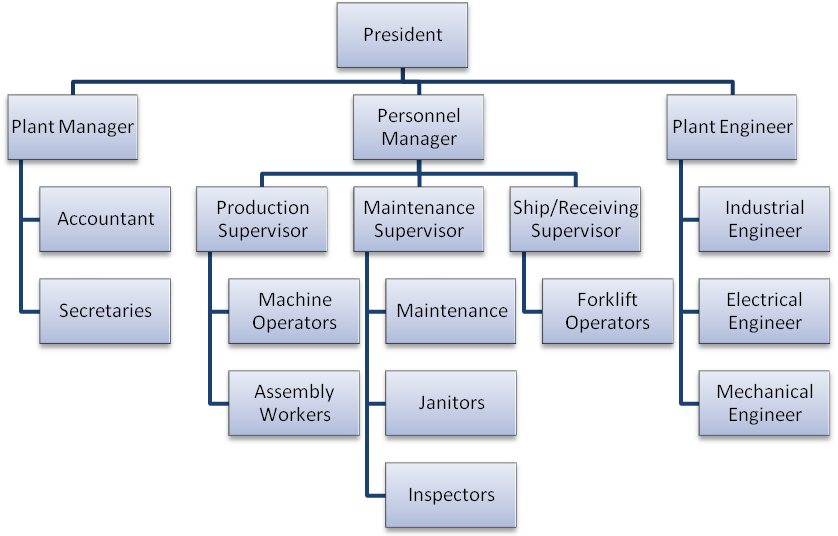 Unit costCalculationsLabor cost per unit =  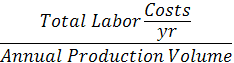 Annual Production Volume = (100 pieces x 4 molds) x 253* working days = 101200*- 253 working days in 2010 Total Labor Costs = 96+576+160+144+224+400+128+128+80+96+112+112+256+256 = $700304Labor Cost per unit =  = 6.92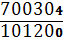 Discussion of results.The calculation shows the price that would be ideal for the company in order to break even, meaning there is no loss or gain. This price is just a starting point for the company to begin from and vary the price according to how much profit they are seeking to gain. This number comes from the total labor costs per year divided by the annual production volume. The total labor cost is calculated by adding up Phase V: Office LayoutActivity relationship chartIntroductory paragraphs.The following relationship chart shows how all of the activities are related to each other and there level of importance. There are several levels so that the range is broad enough to make sure that a difference is shown. Below the relationship chart is a diagram showing how the department would need to be arranged in order optimize space effectively. This setup allows for the product to flow from one station to the next with traversing the entire factory.Charts with closeness codes.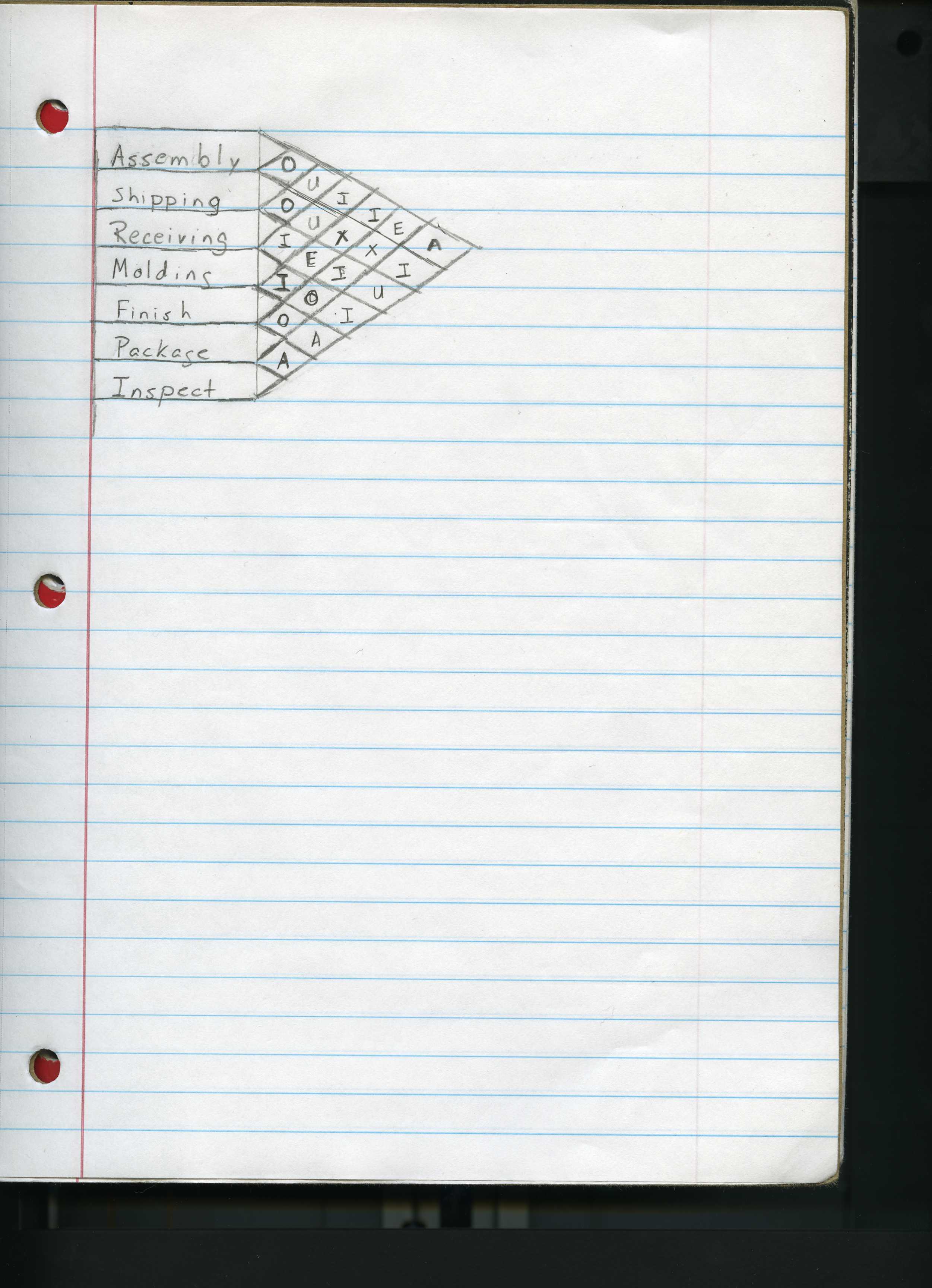 A: Absolutely necessaryE: Especially importantI: ImportantO: Ordinary closeness U: UnimportantX: UndesirableFLAP, GMAFLAD, or STEP runs. 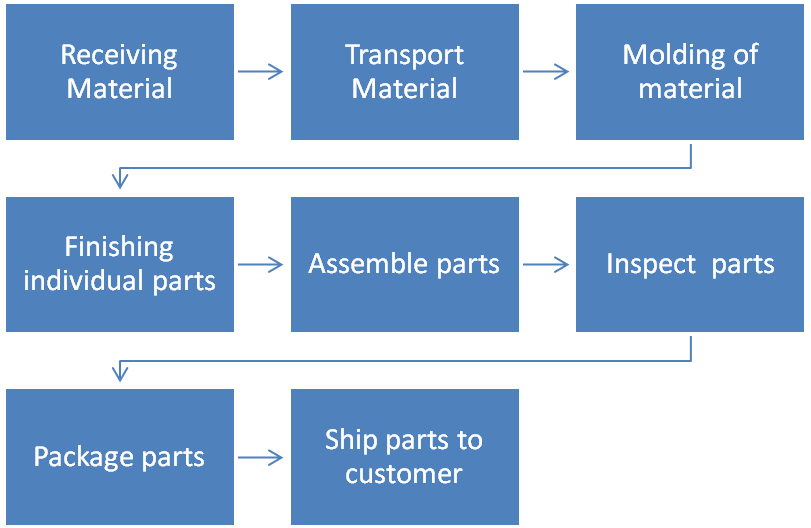 Alternative office layouts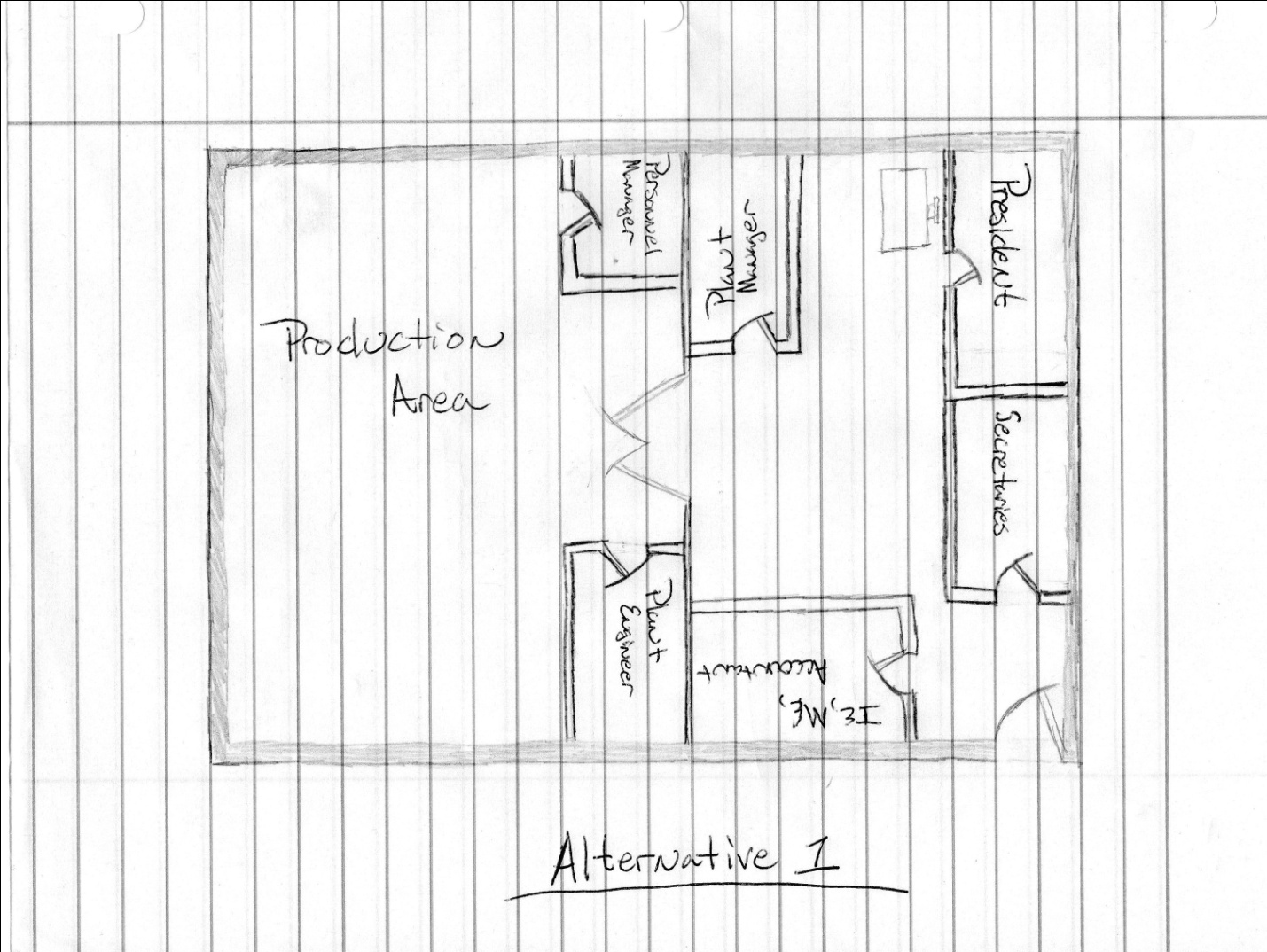 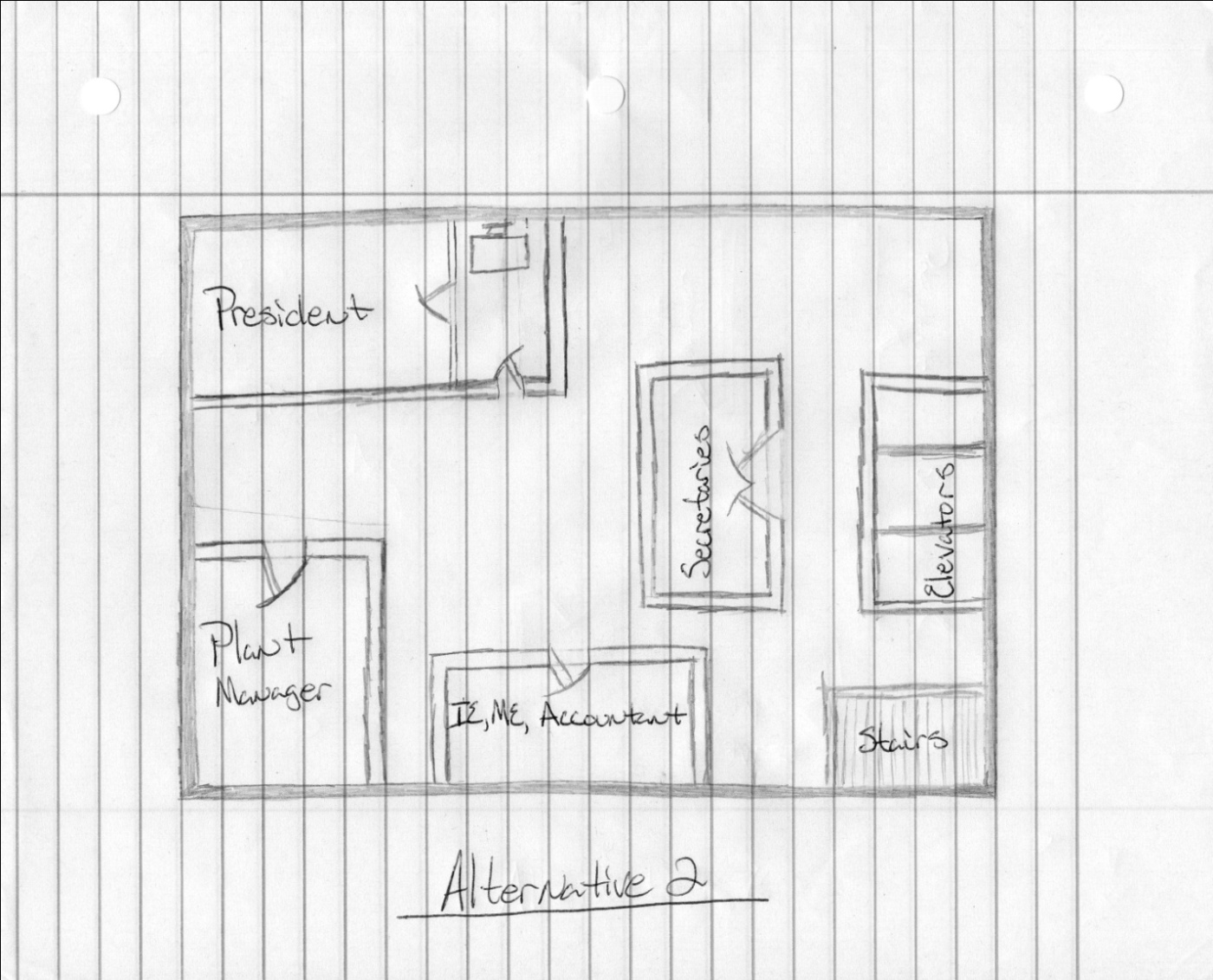 Selected office layoutMinimal requirements are: president office, secretary office, and accounting office.Alternate 2 was selected, because there is more efficient use of office space. If there were only one floor the floor layout would be more compact. Also using a two-floor plan it allows the production area to be more spacious and efficient.Phase VI: Factory LayoutIntroductionRelevant background	We are a small company and the idea is for us to have a small factory to make our brand of c-clamps. We only plan to hire about 22 workers and build a factory of about 1000 sq ft. We only need room for 4 cast molding machines and 4 assembly lines and the rest of the area is for shipping and management. This will be a small operation that could grow depending on the success of our product so we do need room for some expansion.Scope of Report	This report is to include all the relevant details for the plant layout best suited for our operation. We have included all the design phases up to this point and all the data, tables, and figures acquired during this project. We have omitted many possible unknown variables in our figures as they are nearly impossible to predict. We are also basing our finding on assumptions made by the team on the time each piece takes to be created as well as the number of men required to run a machine.Organization of report	This report is split up into 6 sections, each section detailing all the required information for each phase of the project. Included in the sixth section is a summary of all the enhancements we have made to the designs of the production line and facility layouts, Computerized Approach for how the facility layout should be modified to be more efficient, the plant layout summary sheet detailing all the major information pertaining to the facility layout, and our final summary, conclusions, and recommendations for this plant layout and this projectSummary of Enhancements	As we worked on each phase of this project, we made sure each section was as optimal as possible. We made sure to use the least amount of energy required to make the product including using fewer materials, machinery, and workers. This allowed our facility layout to be very optimal, needing only small enhancements to accommodate the machinery and workers for this plant. Our layout was enhanced by simply re-arranging the location according to the data obtained in other sections, to create a highly optimal layout for the offices and work floor.Computerized ApproachInitial LayoutThe initial layout proposed was to have a one-story building that would take up a lot of area, and required a lot of land.  The one story building would have small offices and even some open desks.	Proposed ModificationsThe propose that the building is made to be two-stories , to be more spacious and allow more room for the production area. Computer InputNot applicable, no FLAP programComputer OutputNot applicable, no FLAP programProposed LayoutPlant and Office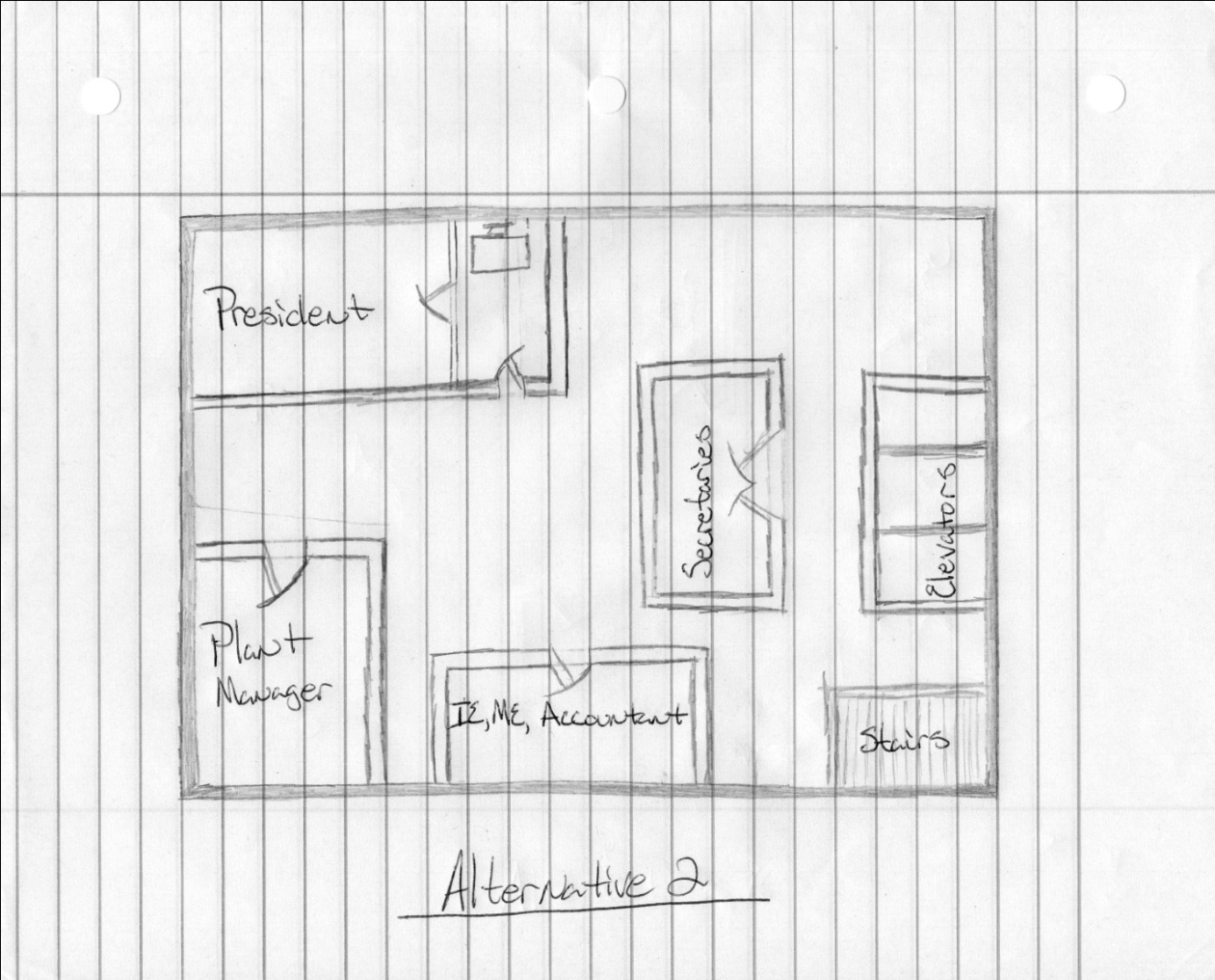 Top floor shownThe main floor will just be a production area equipped with break room. 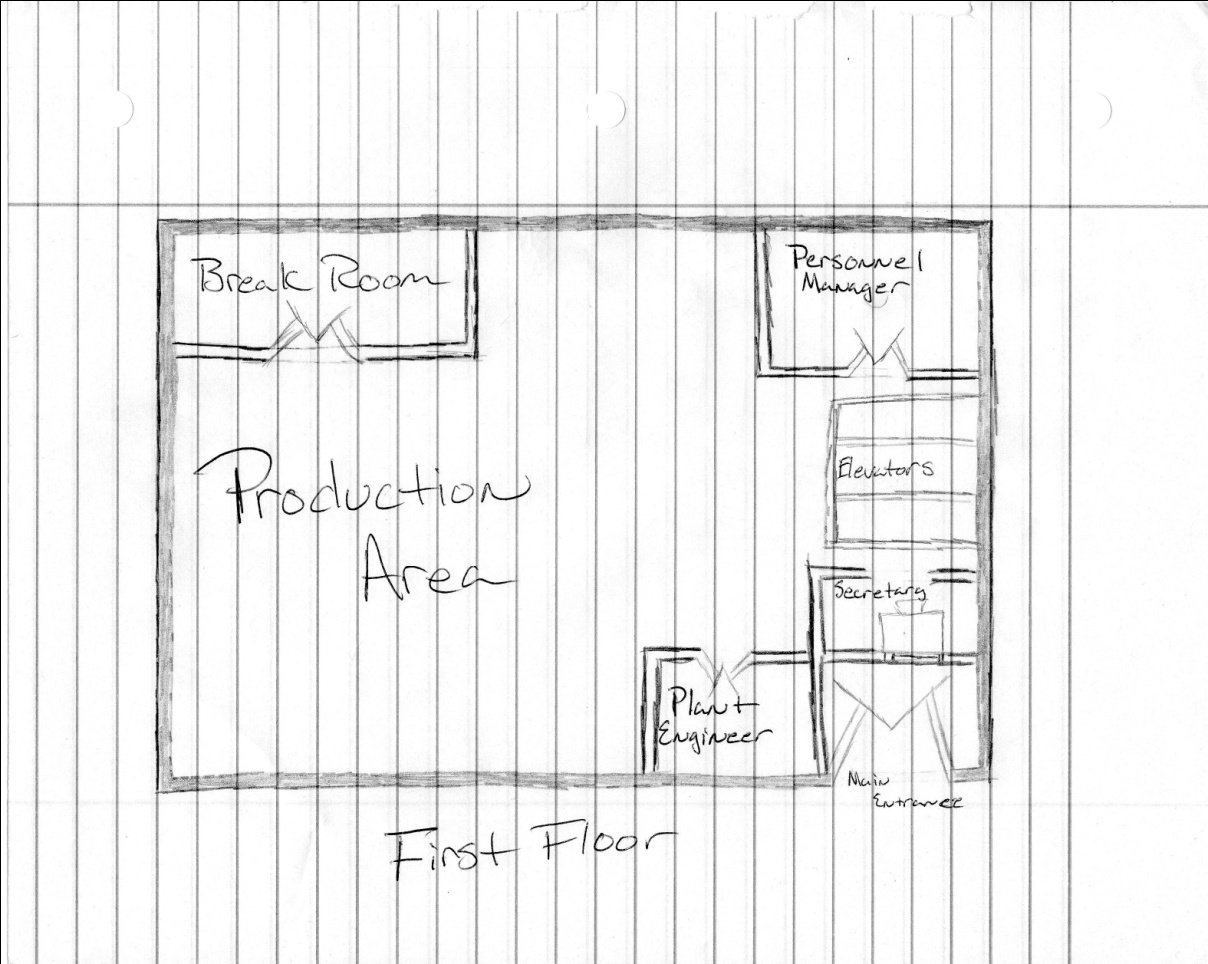 Material Flows for Selected PartsPlant Layout Summary Sheet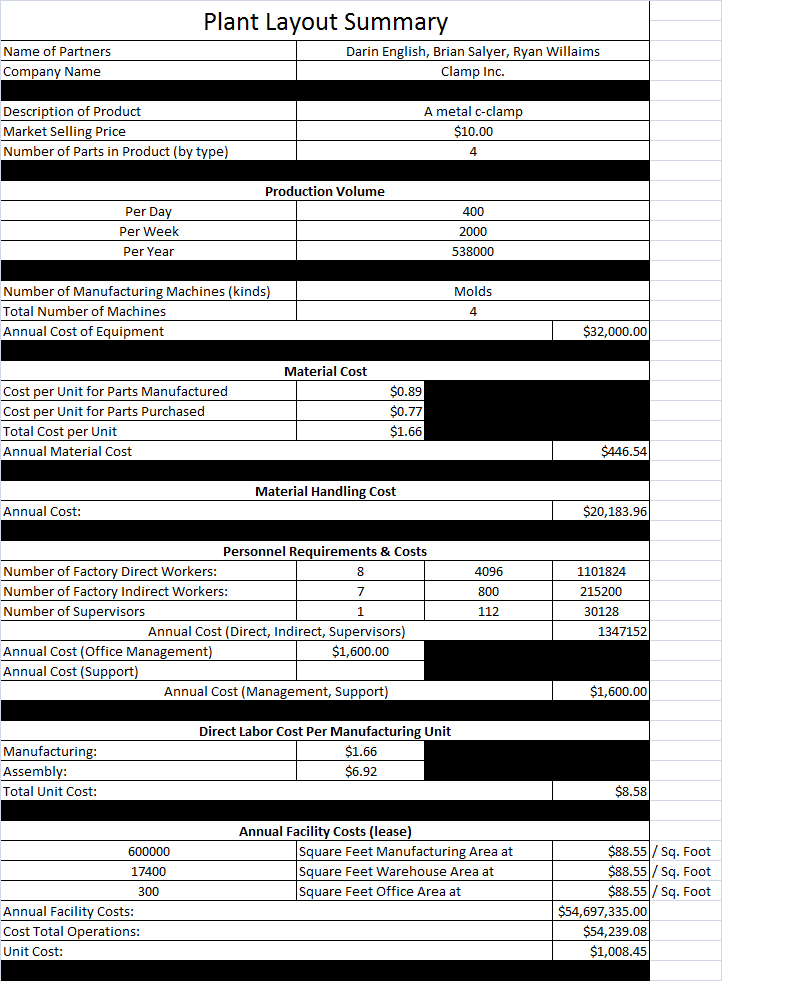 Summary, Conclusions, and Recommendations Our facility is equipped with enough area to mass produce the c-clamps, and spacious enough to have comfortable office areas for our executives. The first floor will now be equipped with a break room for employee leisure time. We have incorporated the needs of our product and executives into our facility, and we believe that it will compensate us greatly. ROUTE SHEETROUTE SHEETROUTE SHEETROUTE SHEETROUTE SHEETROUTE SHEETROUTE SHEETPART NAMEC-BodyDATE10/16/2010DRAWING NUMBERDRAWING NUMBER1PART NUMBER1PREPARED BYBrian SalyerLOT SIZELOT SIZE100MATERIALCast IronPREPARED BYBrian SalyerLOT SIZELOT SIZE100OPERATION
NUMBEROPERATION
DESCRIPTIONMACHINE NAMEJIGS, TOOLS,
FIXTURES, ETC.STD. TIME
(sec)MACHINE
CAPACITY
PER HOURMATERIAL
REQUIRED
QUANTITY1Inject Iron
into CastCast Iron 
Injection MoldWrench and 
Injection Keys103602 lbs2Let Cast CoolCool Down LineHook and Bar6004003Remove Part
from CastCrowbar and 
HammerCrowbar and 
Hammer301204Grind off
NubsGrinderGrinder4580ROUTE SHEETROUTE SHEETROUTE SHEETROUTE SHEETROUTE SHEETROUTE SHEETROUTE SHEETPART NAMES Hndl RodDATE10/16/2010DRAWING NUMBERDRAWING NUMBER2PART NUMBER2PREPARED BYBrian SalyerLOT SIZELOT SIZE100MATERIALCast C SteelPREPARED BYBrian SalyerLOT SIZELOT SIZE100OPERATION
NUMBEROPERATION
DESCRIPTIONMACHINE NAMEJIGS, TOOLS,
FIXTURES, ETC.STD. TIME
(sec)MACHINE
CAPACITY
PER HOURMATERIAL
REQUIRED
QUANTITY1Inject C Steel
into CastCast C Steel
Injection MoldWrench and 
Injection Keys103600.3 lbs2Let Cast CoolCool Down LineHook and Bar3004003Remove Part
from CastCrowbar and 
HammerCrowbar and 
Hammer201804Grind off
NubsGrinderGrinder30120ROUTE SHEETROUTE SHEETROUTE SHEETROUTE SHEETROUTE SHEETROUTE SHEETROUTE SHEETROUTE SHEETROUTE SHEETROUTE SHEETROUTE SHEETROUTE SHEETROUTE SHEETPART NAMESwivel HeadSwivel HeadDATEDATE10/16/201010/16/2010DRAWING NUMBERDRAWING NUMBERDRAWING NUMBERDRAWING NUMBER33PART NUMBER33PREPARED BYPREPARED BYBrian SalyerBrian SalyerLOT SIZELOT SIZELOT SIZELOT SIZE100100MATERIALCast C SteelCast C SteelPREPARED BYPREPARED BYBrian SalyerBrian SalyerLOT SIZELOT SIZELOT SIZELOT SIZE100100OPERATION
NUMBEROPERATION
DESCRIPTIONOPERATION
DESCRIPTIONMACHINE NAMEMACHINE NAMEJIGS, TOOLS,
FIXTURES, ETC.JIGS, TOOLS,
FIXTURES, ETC.STD. TIME
(sec)STD. TIME
(sec)MACHINE
CAPACITY
PER HOURMACHINE
CAPACITY
PER HOURMATERIAL
REQUIRED
QUANTITYMATERIAL
REQUIRED
QUANTITY1Inject C Steel
into CastInject C Steel
into CastCast C Steel
Injection MoldCast C Steel
Injection MoldWrench and 
Injection KeysWrench and 
Injection Keys775145140.1 lbs0.1 lbs2Let Cast CoolLet Cast CoolCool Down LineCool Down LineHook and BarHook and Bar3003004004003Remove Part
from CastRemove Part
from CastCrowbar and 
HammerCrowbar and 
HammerCrowbar and 
HammerCrowbar and 
Hammer10103603604Grind off
NubsGrind off
NubsGrinderGrinderGrinderGrinder1515240240ROUTE SHEETROUTE SHEETROUTE SHEETROUTE SHEETROUTE SHEETROUTE SHEETROUTE SHEETROUTE SHEETROUTE SHEETROUTE SHEETROUTE SHEETROUTE SHEETPART NAMEThr Scrw BHDATEDATE10/16/201010/16/2010DRAWING NUMBERDRAWING NUMBERDRAWING NUMBERDRAWING NUMBER44PART NUMBER4PREPARED BYPREPARED BYBrian SalyerBrian SalyerLOT SIZELOT SIZELOT SIZELOT SIZE100100MATERIALCast C SteelPREPARED BYPREPARED BYBrian SalyerBrian SalyerLOT SIZELOT SIZELOT SIZELOT SIZE100100OPERATION
NUMBEROPERATION
DESCRIPTIONMACHINE NAMEMACHINE NAMEJIGS, TOOLS,
FIXTURES, ETC.JIGS, TOOLS,
FIXTURES, ETC.STD. TIME
(sec)STD. TIME
(sec)MACHINE
CAPACITY
PER HOURMACHINE
CAPACITY
PER HOURMATERIAL
REQUIRED
QUANTITYMATERIAL
REQUIRED
QUANTITY1Inject C Steel
into CastCast C Steel
Injection MoldCast C Steel
Injection MoldWrench and 
Injection KeysWrench and 
Injection Keys10103603600.8 lbs0.8 lbs2Let Cast CoolCool Down LineCool Down LineHook and BarHook and Bar3003004004003Remove Part
from CastCrowbar and 
HammerCrowbar and 
HammerCrowbar and 
HammerCrowbar and 
Hammer20201801804Grind off
NubsGrinderGrinderGrinderGrinder2020180180Machine RequirementsMachine RequirementsMachine RequirementsMachine RequirementsMachine RequirementsMachine RequirementsMachine RequirementsPart NumberMachine TypeNumber RequiredCost Per MachineTotal Cost of 
Machines Per 
PartSpace Reqirements
Per MachineTotal Space
Requirement 
Per Part1Cast Iron  Mold1$20,000.00 $20,000.00 72"L x 36"D x 56"H72"L x 36"D x 56"H2Cast C Steel
 Mold1$4,000.00 $4,000.00 25"L x 24"D x 56"H25"L x 24"D x 56"H3Cast C Steel
 Mold1$4,000.00 $4,000.00 25"L x 24"D x 56"H25"L x 24"D x 56"H4Cast C Steel
 Mold1$4,000.00 $4,000.00 25"L x 24"D x 56"H25"L x 24"D x 56"HPART NUMBERPART DESCRIPTIONMATERIAL#LBS/UNITSC%REQ’DLBSLBS/DAY$/LBS$/UNIT$/YEAR1C-BodyCast Iron1002 lbs22.042040.350.7238335.682Sliding Handle RodCarbon Steel1000.3 lbs10.30330.30.140.04316.333Swivel HeadCarbon Steel1000.1 lbs10.10110.10.140.0252.724Treaded Screw with ball headCarbon Steel1000.8 lbs10.80880.80.140.112319.77C-Clamp	C-Clamp	C-Clamp	C-Clamp	C-Clamp	MATERIAL HANDLING REQUIREMENTS AND COSTS TABLEMATERIAL HANDLING REQUIREMENTS AND COSTS TABLEMATERIAL HANDLING REQUIREMENTS AND COSTS TABLEMATERIAL HANDLING REQUIREMENTS AND COSTS TABLEMATERIAL HANDLING REQUIREMENTS AND COSTS TABLEMATERIAL HANDLING REQUIREMENTS AND COSTS TABLEMATERIAL HANDLING REQUIREMENTS AND COSTS TABLEMATERIAL HANDLING REQUIREMENTS AND COSTS TABLEEQUIPMENT TYPEDESCRIPTIONDISTANCE (ft)DISTANCE (ft)CAPACITYNO  REQ’DCOST/UNITTOTAL COSTForkliftYALE ELECTRIC FORKLIFT LIFT TRUCK ERC06040404600 LBS22’ Lift4$4695.99$18783.96ConveyorAshland Conveyor W10F10KG45B10 Roller Conveyor44Overall Length 10 FtRoller Capacity 270 LbOverall Width 12 3/4 In4$350$1400TOTAL$20183.96ANNUAL COST